Article Assignment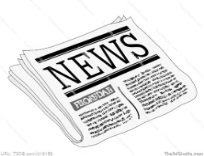 Directions: 	Article:Select a current event news article that corresponds with your specific subject areaSelect an article that is of significant length to complete the assignmentMake sure the article pertains to the curriculumSources – internet, newspaper, magazines, etc.Read the entire articleNot just the opening paragraph!Assignment:Assignment must be typedHandwritten assignments will not be acceptedYou can email me your assignmentYour name, class period and article number must be in the upper right hand cornerIdentify the source of the articleMSN.com, Pottsville Republican, New York Times, etcThe article or a link to the article must be attached to the back of your assignmentDate of the articleWhen was the article publishedA summary of the articleList 5 major facts in complete sentencesThe 5 facts should summarize the articleReflectionWhat did you learn from the articleFormat:Evaluation:Assignment is worth 50 pointsLate assignments will result in a deduction of 25 points                                                    Name                                                    Period                                                    Article #Title:Source:Date:Summary of Facts: (Must be in complete sentences and pertain to the subject area)1.2.3.4.5.Reflection1.